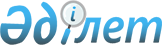 О внесении изменений в решение Чингирлауского районного маслихата от 24 декабря 2015 года № 38-2 "О районном бюджете на 2016-2018 годы"
					
			Утративший силу
			
			
		
					Решение Чингирлауского районного маслихата Западно-Казахстанской области от 11 августа 2016 года № 6-3. Зарегистрировано Департаментом юстиции Западно-Казахстанской области 18 августа 2016 года № 4520. Утратило силу решением Чингирлауского районного маслихата Западно-Казахстанской области от 9 июня 2017 года № 13-5
      Сноска. Утратило силу решением Чингирлауского районного маслихата Западно-Казахстанской области от 09.06.2017 № 13-5 (вводится в действие со дня первого официального опубликования).

      В соответствии с Бюджетным кодексом Республики Казахстан от 4 декабря 2008 года, Законом Республики Казахстан "О местном государственном управлении и самоуправлении в Республике Казахстан" от 23 января 2001 года, районный маслихат РЕШИЛ:

      1. Внести в решение Чингирлауского районного маслихата от 24 декабря 2015 года № 38-2 "О районном бюджете на 2016-2018 годы" (зарегистрированное в Реестре государственной регистрации нормативных правовых актов № 4233, опубликованное 1 февраля 2016 года в информационно-правовой системе "Әділет") следующие изменения:

      пункт 1 изложить в следующей редакции:

      "1. Утвердить районный бюджет на 2016-2018 годы согласно приложениям 1, 2 и 3 соответственно, в том числе на 2016 год в следующих объемах:

      1) доходы – 2 832 085 тысяч тенге:

      налоговые поступления – 288 874 тысячи тенге;

      неналоговые поступления – 6 609 тысяч тенге;

      поступления от продажи основного капитала – 4 517 тысяч тенге;

      поступления трансфертов – 2 532 085 тысяч тенге;

      2) затраты – 2 851 605 тысяч тенге;

      3) чистое бюджетное кредитование – 45 038 тысяч тенге:

      бюджетные кредиты – 63 630 тысяч тенге;

      погашение бюджетных кредитов – 18 592 тысячи тенге;

      4) сальдо по операциям с финансовыми активами – 0 тенге:

      приобретение финансовых активов – 0 тенге;

      поступления от продажи финансовых активов государства – 0 тенге;

      5) дефицит (профицит) бюджета – -64 558 тысяч тенге;

      6) финансирование дефицита (использование профицита) бюджета – 64 558 тысяч тенге, в том числе:

      поступление займов – 63 630 тысяч тенге;

      погашение займов – 27 943 тысячи тенге;

      используемые остатки бюджетных средств – 28 871 тысяча тенге.";

      в пункте 4:

      абзац первый изложить в следующей редакции:

      "4. Учесть в районном бюджете на 2016 год поступление целевых трансфертов и кредитов из республиканского бюджета в общей сумме 673 854 тысячи тенге:";

      абзац второй изложить в следующей редакции:

      "на реализацию государственного образовательного заказа в дошкольных организациях образования – 27 774 тысячи тенге;";

      абзац третий изложить в следующей редакции:

      "на оплату труда по новой модели системы оплаты труда и выплату ежемесячной надбавки за особые условия труда к должностным окладам работников государственных учреждений, не являющихся государственными служащими, а также работников государственных предприятий, финансируемых из местных бюджетов – 403 180 тысяч тенге;";

      пункт 5 изложить в следующей редакции:

      "5. Учесть в районном бюджете на 2016 год поступление целевых трансфертов из областного бюджета в общей сумме 337 240 тысяч тенге:

      на приобретение противопожарного инвентаря, установку пожарной сигнализации, обработку чердачных деревянных конструкции кровель огнезащитным составом для школ Чингирлауского района – 12 071 тысяча тенге;

      на обследование психического здоровья детей и подростков и оказание психолого-медико-педагогической консультативной помощи населению – 7 045 тысяч тенге;

      на содержание ребенка (детей), переданного патронатным воспитателям – 19 203 тысячи тенге;

      на текущий ремонт и содержания автомобильных дорог районного значения – 10 872 тысячи тенге;

      на установку систем видеонаблюдения в организациях образования – 7 600 тысяч тенге;

      на приобретение компьютеров для общеобразовательных школ – 6 144 тысячи тенге;

      на приобретение противопожарного инвентаря, установку пожарной сигнализации, обработку чердачных деревянных конструкции кровель огнезащитным составом для объектов культуры Чингирлауского района – 11 350 тысяч тенге;

      на дополнительное образование для детей и юношества по спорту – 26 085 тысяч тенге;

      на газификацию социальных объектов в селе Кайынды Чингирлауского района – 16 448 тысяч тенге;

      на газификацию социальных объектов в селе Алмазный Чингирлауского района – 59 749 тысяч тенге;

      на газификацию социальных объектов в селе Лубенка Чингирлауского района – 65 132 тысячи тенге;

      на газификацию социальных объектов в селе Карагаш Чингирлауского района – 29 992 тысячи тенге;

      на газификацию социальных объектов в селе Сегизсай Чингирлауского района – 10 285 тысяч тенге;

      на строительство котельной детского сада "Бобек" в селе Шынгырлау Чингирлауского района – 5 533 тысячи тенге;

      на оплату услуг по использованию комплекса виртуального обучения по программе подготовки к единым национальным тестам "iTest", "BilimLand", "iMektep" – 760 тысяч тенге;

      на реализацию проекта превенции суицида среди несовершеннолетних – 409 тысяч тенге;

      на внедрение полиязычия в школах – 3 623 тысячи тенге;

      на внедрение в учебный процесс общеобразовательных школ элективного курса "Робототехника" – 14 915 тысяч тенге;

      на капитальный ремонт здания средней общеобразовательной школы в селе Алмазное Чингирлауского района (корректировка) – 21 119 тысяч тенге;

      на возмещение владельцам 50 процентов стоимости изымаемых и уничтожаемых больных животных – 8 905 тысяч тенге.";

      пункт 10 изложить в следующей редакции:

      "10. На 31 декабря 2016 года лимит долга местного исполнительного органа района составляет 384 857 тысяч тенге.";

      приложение 1 к указанному решению изложить в новой редакции согласно приложению к настоящему решению.

      2. Руководителю аппарата районного маслихата (Б. Уразгалиев) обеспечить государственную регистрацию данного решения в органах юстиции, его официальное опубликование в информационно-правовой системе "Әділет" и в средствах массовой информации.

      3. Настоящее решение вводится в действие с 1 января 2016 года. Районный бюджет на 2016 год
      тысяч тенге


					© 2012. РГП на ПХВ «Институт законодательства и правовой информации Республики Казахстан» Министерства юстиции Республики Казахстан
				
      Председатель сессии

С. Калниязов

      Секретарь маслихата

Г. Волкогон
Приложение 
к решению Чингирлауского 
районного маслихата 
от 11 августа 2016 года № 6-3Приложение 1
к решению Чингирлауского 
районного маслихата 
от 24 декабря 2015 года № 38-2
Категория
Категория
Категория
Категория
Категория
Сумма
Класс
Класс
Класс
Класс
Сумма
Подкласс
Подкласс
Подкласс
Сумма
Специфика
Специфика
Сумма
Наименование
Сумма
1) Доходы
 2 832 085
1
Налоговые поступления
288 874
01
Подоходный налог
118 500
2
Индивидуальный подоходный налог
118 500
03
Социальный налог
110 000
1
Социальный налог
110 000
04
Налоги на собственность
53 024
1
Налоги на имущество
31 300
3
Земельный налог
1 000
4
Налог на транспортные средства
19 724
5
Единый земельный налог
1 000
05
Внутренние налоги на товары, работы и услуги
5 300
2
Акцизы
500
3
Поступления за использование природных и других ресурсов
1 500
4
Сборы за ведение предпринимательской и профессиональной деятельности
3 300
07
Прочие налоги
50
1
Прочие налоги
50
08
Обязательные платежи, взимаемые за совершение юридически значимых действий и (или) выдачу документов уполномоченными на то государственными органами или должностными лицами
2 000
1
Государственная пошлина
2 000
2
Неналоговые поступления
6 609
01
Доходы от государственной собственности
3 900
5
Доходы от аренды имущества, находящегося в государственной собственности
3 900
06
Прочие неналоговые поступления
2 709
1
Прочие неналоговые поступления
2 709
3
Поступления от продажи основного капитала
4 517
01
Продажа государственного имущества, закрепленного за государственными учреждениями
4 357
1
Продажа государственного имущества, закрепленного за государственными учреждениями
4 357
03
Продажа земли и нематериальных активов
160
1
Продажа земли
160
4
Поступления трансфертов
2 532 085
02
Трансферты из вышестоящих органов государственного управления
2 532 085
2
Трансферты из областного бюджета
2 532 085
Функциональная группа
Функциональная группа
Функциональная группа
Функциональная группа
Функциональная группа
Сумма
Функциональная подгруппа
Функциональная подгруппа
Функциональная подгруппа
Функциональная подгруппа
Сумма
Администратор бюджетных программ
Администратор бюджетных программ
Администратор бюджетных программ
Сумма
Программа
Программа
Сумма
Наименование
Сумма
2) Затраты
2 851 605
01
Государственные услуги общего характера
308 696
1
Представительные, исполнительные и другие органы, выполняющие общие функции государственного управления
234 263
112
Аппарат маслихата района (города областного значения)
26 286
001
Услуги по обеспечению деятельности маслихата района (города областного значения)
18 286
003
Капитальные расходы государственного органа
8 000
122
Аппарат акима района (города областного значения)
72 459
001
Услуги по обеспечению деятельности акима района
 (города областного значения)
72 459
123
Аппарат акима района в городе, города районного значения, поселка, села, сельского округа
135 518
001
Услуги по обеспечению деятельности акима района в городе, города районного значения, поселка, села, сельского округа
135 218
022
Капитальные расходы государственного органа
300
2
Финансовая деятельность
350
459
Отдел экономики и финансов района (города областного значения)
350
010
Приватизация, управление коммунальным имуществом, постприватизационная деятельность и регулирование споров, связанных с этим
350
9
Прочие государственные услуги общего характера
74 083
458
Отдел жилищно-коммунального хозяйства, пассажирского транспорта и автомобильных дорог района (города областного значения)
46 252
001
Услуги по реализации государственной политики на местном уровне в области жилищно-коммунального хозяйства, пассажирского транспорта и автомобильных дорог
42 006
013
Капитальные расходы государственного органа
4 246
459
Отдел экономики и финансов района (города областного значения)
27 831
001
Услуги по реализации государственной политики в области формирования и развития экономической политики, государственного планирования, исполнения бюджета и управления коммунальной собственностью района (города областного значения)
27 481
015
Капитальные расходы государственного органа
350
02
Оборона
7 054
1
Военные нужды
4 054
122
Аппарат акима района (города областного значения)
4 054
005
Мероприятия в рамках исполнения всеобщей воинской обязанности
4 054
2
Организация работы по чрезвычайным ситуациям
3 000
122
Аппарат акима района (города областного значения)
3 000
006
Предупреждение и ликвидация чрезвычайных ситуаций масштаба района (города областного значения)
3 000
04
Образование
1 517 451
1
Дошкольное воспитание и обучение
181 461
464
Отдел образования района (города областного значения)
181 461
009
Обеспечение деятельности организаций дошкольного воспитания и обучения
153 687
040
Реализация государственного образовательного заказа в дошкольных организациях образования
27 774
2
Начальное, основное среднее и общее среднее образование
1 247 517
123
Аппарат акима района в городе, города районного значения, поселка, села, сельского округа
2 624
005
Организация бесплатного подвоза учащихся до школы и обратно в сельской местности
2 624
457
Отдел культуры, развития языков, физической культуры и спорта района (города областного значения)
36 763
017
Дополнительное образование для детей и юношества по спорту
36 763
464
Отдел образования района (города областного значения)
1 208 130
003
Общеобразовательное обучение
1 125 157
006
Дополнительное образование для детей
82 973
9
Прочие услуги в области образования
88 473
464
Отдел образования района (города областного значения)
88 473
001
Услуги по реализации государственной политики на местном уровне в области образования
10 450
004
Информатизация системы образования в государственных учреждениях образования района (города областного значения)
2 830
005
Приобретение и доставка учебников, учебно-методических комплексов для государственных учреждений образования района (города областного значения)
18 476
007
Проведение школьных олимпиад, внешкольных мероприятий и конкурсов районного (городского) масштаба
1 232
015
Ежемесячные выплаты денежных средств опекунам (попечителям) на содержание ребенка-сироты (детей-сирот), и ребенка (детей), оставшегося без попечения родителей
14 041
029
Обследование психического здоровья детей и подростков и оказание психолого-медико-педагогической консультативной помощи населению
9 005
067
Капитальные расходы подведомственных государственных учреждений и организаций
32 439
05
Здравоохранение
7
9
Прочие услуги в области здравоохранения
7
123
Аппарат акима района в городе, города районного значения, поселка, села, сельского округа
7
002
Организация в экстренных случаях доставки тяжелобольных людей до ближайшей организации здравоохранения, оказывающей врачебную помощь
7
06
Социальная помощь и социальное обеспечение
160 844
1
Социальное обеспечение
37 770
451
Отдел занятости и социальных программ района (города областного значения)
14 453
005
Государственная адресная социальная помощь
2 775
016
Государственные пособия на детей до 18 лет
11 678
464
Отдел образования района (города областного значения)
23 317
030
Содержание ребенка (детей), переданного патронатным воспитателям
23 317
2
Социальная помощь
91 340
451
Отдел занятости и социальных программ района (города областного значения)
91 340
002
Программа занятости
29 315
006
Оказание жилищной помощи
8 633
007
Социальная помощь отдельным категориям нуждающихся граждан по решениям местных представительных органов
18 548
010
Материальное обеспечение детей-инвалидов, воспитывающихся и обучающихся на дому
600
014
Оказание социальной помощи нуждающимся гражданам на дому
26 205
017
Обеспечение нуждающихся инвалидов обязательными гигиеническими средствами и предоставление услуг специалистами жестового языка, индивидуальными помощниками в соответствии с индивидуальной программой реабилитации инвалида
7 539
023
Обеспечение деятельности центров занятости населения
500
9
Прочие услуги в области социальной помощи и социального обеспечения
31 734
451
Отдел занятости и социальных программ района (города областного значения)
31 437
001
Услуги по реализации государственной политики на местном уровне в области обеспечения занятости и реализации социальных программ для населения
30 441
011
Оплата услуг по зачислению, выплате и доставке пособий и других социальных выплат
696
021
Капитальные расходы государственного органа
300
458
Отдел жилищно-коммунального хозяйства, пассажирского транспорта и автомобильных дорог района (города областного значения)
297
050
Реализация Плана мероприятий по обеспечению прав и улучшению качества жизни инвалидов в Республике Казахстан на 2012 – 2018 годы
297
07
Жилищно-коммунальное хозяйство
362 173
1
Жилищное хозяйство
149 638
458
Отдел жилищно-коммунального хозяйства, пассажирского транспорта и автомобильных дорог района (города областного значения)
42 800
003
Организация сохранения государственного жилищного фонда
3 300
004
Обеспечение жильем отдельных категорий граждан
28 000
041
Ремонт и благоустройство объектов в рамках развития городов и сельских населенных пунктов по Дорожной карте занятости 2020
11 500
464
Отдел образования района (города областного значения)
21 120
026
Ремонт объектов в рамках развития городов и сельских населенных пунктов по Дорожной карте занятости 2020
21 120
466
Отдел архитектуры, градостроительства и строительства района (города областного значения)
85 718
004
Проектирование, развитие и (или) обустройство инженерно-коммуникационной инфраструктуры
85 718
2
Коммунальное хозяйство
190 139
466
Отдел архитектуры, градостроительства и строительства района (города областного значения)
190 139
005
Развитие коммунального хозяйства
187 139
006
Развитие системы водоснабжения и водоотведения
3 000
3
Благоустройство населенных пунктов
22 396
123
Аппарат акима района в городе, города районного значения, поселка, села, сельского округа
3 405
008
Освещение улиц населенных пунктов
2 505
011
Благоустройство и озеленение населенных пунктов
900
458
Отдел жилищно-коммунального хозяйства, пассажирского транспорта и автомобильных дорог района (города областного значения)
18 991
015
Освещение улиц в населенных пунктах
4 937
016
Обеспечение санитарии населенных пунктов
2 554
018
Благоустройство и озеленение населенных пунктов
11 500
08
Культура, спорт, туризм и информационное пространство
295 744
1
Деятельность в области культуры
146 959
457
Отдел культуры, развития языков, физической культуры и спорта района (города областного значения)
146 959
003
Поддержка культурно-досуговой работы
146 959
2
Спорт
13 906
457
Отдел культуры, развития языков, физической культуры и спорта района (города областного значения)
13 906
008
Развитие массового спорта и национальных видов спорта
10 092
009
Проведение спортивных соревнований на районном (города областного значения) уровне
1 830
010
Подготовка и участие членов сборных команд района (города областного значения) по различным видам спорта на областных спортивных соревнованиях
1 984
3
Информационное пространство
89 726
456
Отдел внутренней политики района (города областного значения)
8 452
002
Услуги по проведению государственной информационной политики
8 452
457
Отдел культуры, развития языков, физической культуры и спорта района (города областного значения)
81 274
006
Функционирование районных (городских) библиотек
80 590
007
Развитие государственного языка и других языков народа Казахстана
684
9
Прочие услуги по организации культуры, спорта, туризма и информационного пространства
45 153
456
Отдел внутренней политики района (города областного значения)
24 313
001
Услуги по реализации государственной политики на местном уровне в области информации, укрепления государственности и формирования социального оптимизма граждан
12 377
003
Реализация мероприятий в сфере молодежной политики
6 136
006
Капитальные расходы государственного органа
2 000
032
Капитальные расходы подведомственных государственных учреждений и организаций
3 800
457
Отдел культуры, развития языков, физической культуры и спорта района (города областного значения)
20 840
001
Услуги по реализации государственной политики на местном уровне в области культуры, развития языков, физической культуры и спорта
13 440
032
Капитальные расходы подведомственных государственных учреждений и организаций
7 400
10
Сельское, водное, лесное, рыбное хозяйство, особо охраняемые природные территории, охрана окружающей среды и животного мира, земельные отношения
108 330
1
Сельское хозяйство
69 143
459
Отдел экономики и финансов района (города областного значения)
20 285
099
Реализация мер по оказанию социальной поддержки специалистов
20 285
462
Отдел сельского хозяйства района (города областного значения)
20 618
001
Услуги по реализации государственной политики на местном уровне в сфере сельского хозяйства
20 618
473
Отдел ветеринарии района (города областного значения)
28 240
001
Услуги по реализации государственной политики на местном уровне в сфере ветеринарии
10 785
005
Обеспечение функционирования скотомогильников (биотермических ям)
2 450
006
Организация санитарного убоя больных животных
700
007
Организация отлова и уничтожения бродячих собак и кошек
500
008
Возмещение владельцам стоимости изымаемых и уничтожаемых больных животных, продуктов и сырья животного происхождения
12 905
010
Проведение мероприятий по идентификации сельскохозяйственных животных
900
6
Земельные отношения
12 486
463
Отдел земельных отношений района (города областного значения)
12 486
001
Услуги по реализации государственной политики в области регулирования земельных отношений на территории района (города областного значения)
12 486
9
Прочие услуги в области сельского, водного, лесного, рыбного хозяйства, охраны окружающей среды и земельных отношений
26 701
473
Отдел ветеринарии района (города областного значения)
26 701
011
Проведение противоэпизоотических мероприятий
26 701
11
Промышленность, архитектурная, градостроительная и строительная деятельность
13 079
2
Архитектурная, градостроительная и строительная деятельность
13 079
466
Отдел архитектуры, градостроительства и строительства района (города областного значения)
13 079
001
Услуги по реализации государственной политики в области строительства, улучшения архитектурного облика городов, районов и населенных пунктов области и обеспечению рационального и эффективного градостроительного освоения территории района (города областного значения)
12 813
015
Капитальные расходы государственного органа
266
12
Транспорт и коммуникации
35 872
1
Автомобильный транспорт
35 872
458
Отдел жилищно-коммунального хозяйства, пассажирского транспорта и автомобильных дорог района (города областного значения)
35 872
023
Обеспечение функционирования автомобильных дорог
35 872
13
Прочие
27 734
3
Поддержка предпринимательской деятельности и защита конкуренции
9 232
469
Отдел предпринимательства района (города областного значения)
9 232
001
Услуги по реализации государственной политики на местном уровне в области развития предпринимательства
9 032
004
Капитальные расходы государственного органа
200
9
Прочие
18 502
123
Аппарат акима района в городе, города районного значения, поселка, села, сельского округа
13 902
040
Реализация мер по содействию экономическому развитию регионов в рамках Программы "Развитие регионов"
13 902
459
Отдел экономики и финансов района (города областного значения)
4 600
012
Резерв местного исполнительного органа района (города областного значения)
4 600
14
Обслуживание долга
135
1
Обслуживание долга
135
459
Отдел экономики и финансов района (города областного значения)
135
021
Обслуживание долга местных исполнительных органов по выплате вознаграждений и иных платежей по займам из областного бюджета
135
15
Трансферты
14 486
1
Трансферты
14 486
459
Отдел экономики и финансов района (города областного значения)
14 486
006
Возврат неиспользованных (недоиспользованных) целевых трансфертов
23
051
Трансферты органам местного самоуправления
14 463
3) Чистое бюджетное кредитование
45 038
Бюджетные кредиты
63 630
10
Сельское, водное, лесное, рыбное хозяйство, особо охраняемые природные территории, охрана окружающей среды и животного мира, земельные отношения
63 630
1
Сельское хозяйство
63 630
459
Отдел экономики и финансов района (города областного значения)
63 630
018
Бюджетные кредиты для реализации мер социальной поддержки специалистов
63 630
13
Прочие
0
9
Прочие
0
458
Отдел жилищно-коммунального хозяйства, пассажирского транспорта и автомобильных дорог района (города областного значения)
0
Категория
Категория
Категория
Категория
Категория
Сумма
Класс
Класс
Класс
Класс
Сумма
Подкласс
Подкласс
Подкласс
Сумма
Специфика
Специфика
Сумма
Наименование
Сумма
5
Погашение бюджетных кредитов
18 592
01
Погашение бюджетных кредитов
18 592
1
Погашение бюджетных кредитов, выданных из государственного бюджета
18 592
13
Погашение бюджетных кредитов, выданных из местного бюджета физическим лицам
18 592
4) Сальдо по операциям с финансовыми активами
0
Функциональная группа
Функциональная группа
Функциональная группа
Функциональная группа
Функциональная группа
Сумма
Функциональная подгруппа
Функциональная подгруппа
Функциональная подгруппа
Функциональная подгруппа
Сумма
Администратор бюджетных программ
Администратор бюджетных программ
Администратор бюджетных программ
Сумма
Программа
Программа
Сумма
Наименование
Сумма
Приобретение финансовых активов
0
07
Жилищно-коммунальное хозяйство
0
1
Жилищное хозяйство
0
458
Отдел жилищно-коммунального хозяйства, пассажирского транспорта и автомобильных дорог района (города областного значения)
0
Категория
Категория
Категория
Категория
Категория
Сумма
Класс
Класс
Класс
Класс
Сумма
Подкласс
Подкласс
Подкласс
Сумма
Специфика
Специфика
Сумма
Наименование
Сумма
6
Поступление от продажи финансовых активов государства
0
01
Поступление от продажи финансовых активов государства
0
1
Поступление от продажи финансовых активов внутри страны
0
5) Дефицит (профицит) бюджета
-64 558
6) Финансирование дефицита (использование профицита) бюджета
64 558
7
Поступления займов
63 630
01
Внутренние государственные займы
63 630
2
Договоры займа
63 630
03
Займы, получаемые местным исполнительным органом района (города областного значения)
63 630
Функциональная группа
Функциональная группа
Функциональная группа
Функциональная группа
Функциональная группа
Сумма
Функциональная подгруппа
Функциональная подгруппа
Функциональная подгруппа
Функциональная подгруппа
Сумма
Администратор бюджетных программ
Администратор бюджетных программ
Администратор бюджетных программ
Сумма
Программа
Программа
Сумма
Наименование
Сумма
16
Погашение займов
27 943
1
Погашение займов
27 943
459
Отдел экономики и финансов района (города областного значения)
27 943
005
Погашение долга местного исполнительного органа перед вышестоящим бюджетом
27 943
Используемые остатки бюджетных средств
28 871
Категория
Категория
Категория
Категория
Категория
Сумма
Класс
Класс
Класс
Класс
Сумма
Подкласс
Подкласс
Подкласс
Сумма
Специфика
Специфика
Сумма
Наименование
Сумма
8
Используемые остатки бюджетных средств
28 871
01
Остатки бюджетных средств
28 871
1
Свободные остатки бюджетных средств
28 871
01
Свободные остатки бюджетных средств
28 871